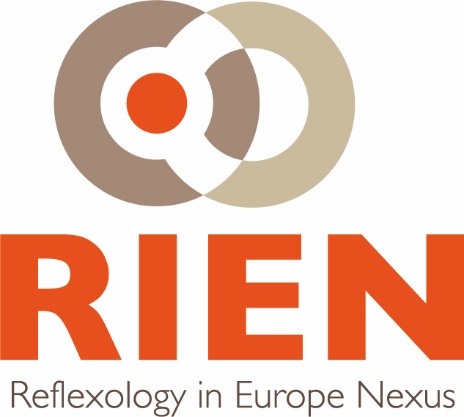 Please send this registration form to finance.rien@gmail.comName:	(   )   will join the AGM by Zoom(   )   will join the conference by ZoomPay the zoom conference fee ad € 200 at the RiEN bank account:NL26 ABNA 0117 4368 28, Reflexology in Europe NexusABN AMRO N.V. Gustav Mahlerlaan 10 1082 PP
Amsterdam
The Netherlands
BIC/SWIFT: ABNANL2AAfter we have received the registration form and the conference fee you will get a link to the zoom.The board of RiEN